Миколаївська міська радапостійна комісія___________________________________________________Порядок деннийзасідання постійної комісії міської ради з питаньмістобудування, архітектури і будівництва, регулювання земельних відносин та екології25.09.2017							                      13.00  каб. № 355Запрошені: Турупалов А.В., заступнику міського голови.Палеха Г.А., начальник управління містобудування та архітектури Миколаївської міської ради.Єфименко О.В., в.о. начальника управління земельних ресурсів Миколаївської міської ради.Депутати міської ради, представники преси, телебачення та громадськості та інші.ПОРЯДОК ДЕННИЙ1.  Організаційні питання.2. Розгляд звернень юридичних та фізичних осіб, які надані управлінням земельних ресурсів Миколаївської міської ради та управлінням містобудування та архітектури Миколаївської міської ради до постійної комісії міської ради з питань містобудування, архітектури і будівництва, регулювання земельних відносин та екології щодо оформлення правових документів на земельні ділянки (перелік питань додається).Доповідач: Єфименко О.В. -  в.о.  начальника управління земельних ресурсів Миколаївської міської ради, Палеха Г.А. - начальник управління містобудування та архітектури Миколаївської міської ради.3.Розгляд звернень депутатів міської та керівників фракцій до постійної комісії міської ради з питань містобудування, архітектури і будівництва, регулювання земельних відносин та екології щодо оформлення правових документів на земельні ділянки.4.Розгляд звернень юридичних та фізичних осіб до постійної комісії міської ради з питань містобудування, архітектури і будівництва, регулювання земельних відносин та екології щодо оформлення правових документів на земельні ділянки.5. Розгляд звернень відділів, управлінь виконкому, адміністрацій районів та інших установ міста щодо оформлення правових документів на земельні ділянки та інше.                                                   ПИТАННЯ ДО РОЗГЛЯДУ:Розділ 22. Розгляд звернень юридичних та фізичних осіб, які надані управлінням земельних ресурсів Миколаївської міської ради та управлінням містобудування та архітектури Миколаївської міської ради до постійної комісії міської ради з питань містобудування, архітектури і будівництва, регулювання земельних відносин та екології щодо оформлення правових документів на земельні ділянки (перенесені та нові питання  додаються).        Розділ 33. Розгляд звернень юридичних та фізичних осіб до постійної комісії міської ради з питань містобудування, архітектури і будівництва, регулювання земельних відносин та екології щодо оформлення правових документів на земельні ділянки.         3.1. Звернення ФОП Бондаренко А.В. щодо повторного розгляду питання стосовно надання дозволу на укладення договору про зміни договору про встановлення особистого строкового сервітуту, який було дозволено укласти рішенням ММР від 23.12.2011 року №12/25,  згідно комплексної схеми розміщення тимчасових споруд для провадження підприємницької діяльності на території міста Миколаєва та архетипів, для обслуговування стаціонарної тимчасової споруди площею 28 кв.м. по вул.Пограничній (вул.Чигрина) біля будинку №167, у Інгульському районі відповідно до висновку Управління містобудування та архітектури ММР від 07.02.2017 №17-337. РЕКОМЕНДОВАНО:ПРИСУТНІЗА	ПРОТИ УТРИМАЛИСЯ           3.2. Звернення гр.Валуйської І.В. щодо повторного винесення питання стосовно відведення земельної ділянки за адресою : вул.Орджонікідзе ,85.РЕКОМЕНДОВАНО:ПРИСУТНІЗА	ПРОТИ УТРИМАЛИСЯ          4. Розгляд звернень відділів, управлінь виконкому, адміністрацій районів та інших установ міста щодо оформлення правових документів на земельні ділянки та інше.         4.1. Звернення начальника управління містобудування та архітектури Миколаївської міської ради – головного архітектора міста Палехи Г.А. від 05.09.2017 за вих. №18-404 з проханням погодити внесення змін до обсягів фінансування об’єктів, викладених в новій редакції розділу 1.4. «Заходи досягнення цілей розділу «Архітектура та містобудування» рішення ММР від 23.12.2016 №13/24» «Про затвердження Програми економічного і соціального розвитку м.Миколаєва на 2017 рік » для винесення на розгляд чергової сесії міської ради.    07.09.2017 вих. №18-411 Звернення начальника управління містобудування та архітектури Миколаївської міської ради – головного архітектора міста Палехи Г.А. від з проханням погодити нову редакцію розділу  1.4. «Заходи досягнення цілей розділу «Архітектура та містобудування» рішення ММР від 23.12.2016 №13/24» «Про затвердження Програми економічного і соціального розвитку м.Миколаєва на 2017 рік » для винесення на розгляд чергової сесії міської ради. Та погодити перерозподіл затвердженого раніше кошторису для фінансування об’єктів.        15.09.2017 Звернення начальника управління містобудування та архітектури Миколаївської міської ради – головного архітектора міста Палехи Г.А. з проханням погодити нову редакцію розділу 1.4. «Заходи досягнення цілей розділу «Архітектура та містобудування» рішення ММР від 23.12.2016 №13/24» «Про затвердження Програми економічного і соціального розвитку м.Миколаєва на 2017 рік » та погодити перерозподіл затвердженого раніше кошторису для фінансування об’єктів.РЕКОМЕНДОВАНО:ПРИСУТНІЗА	ПРОТИ УТРИМАЛИСЯ        4.2. Звернення управління комунального майна Миколаївської міської ради щодо розгляду на засіданні постійної комісії проекту рішення S-FK-657 Миколаївської міської ради «Про затвердження Статуту комунального підприємства «Миколаївське міжміське бюро технічної інвентаризації». РЕКОМЕНДОВАНО:ПРИСУТНІЗА	ПРОТИ УТРИМАЛИСЯ           4.3. Звернення заступника департаменту з надання адміністративних послуг Миколаївської міської ради – начальник управління надання адміністративних послуг Гривач О.Л. щодо розгляду проекту рішення «Про затвердження переліків адміністративних послуг, що надаються через департамент з надання адміністративних послуг Миколаївської міської ради» (s-ap-002).         19.09.2017 Звернення департаменту з надання адміністративних послуг Миколаївської міської ради щодо доповнення до листа від 06.09.2017 зареєстрованого міською радою за №3131 департамент з надання адміністративних послуг ММР повідомляє, що доповідачем на депутатських комісіях по проекту рішення «Про затвердження переліків адміністративних послуг Миколаївської міської ради» (s-ap-002) є начальник відділу центр надання адміністративних послуг управлінням адміністративних послуг департаменту з надання адміністративних послуг Миколаївської міської ради Т.М. Першина. РЕКОМЕНДОВАНО:ПРИСУТНІЗА	ПРОТИ УТРИМАЛИСЯ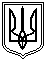 